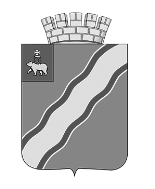 ДУМАКРАСНОКАМСКОГО ГОРОДСКОГО ОКРУГАПЕРМСКОГО КРАЯРЕШЕНИЕ01.04.2020							          	                                      № 37О внесении изменений в Положение о Думе Краснокамского городского округа, утвержденное решениемКраснокамской городской Думы от 19.09.2018 № 16	В соответствии с Федеральным законом от 06 октября 2003 г. № 131-ФЗ «Об общих принципах организации местного самоуправления в Российской Федерации», Уставом Краснокамского городского округа Пермского края, Дума Краснокамского городского округа РЕШАЕТ:Внести следующие изменения в Положение о Думе Краснокамского городского округа, утвержденное решением Краснокамской городской Думы от 19 сентября 2018 г. № 16 (в редакции решений Краснокамской городской Думы от 27.02.2019 № 28, Думы Краснокамского городского округа от 28.08.2019 № 145):Раздел 4 дополнить пунктом 4.6.следующего содержания:«4.6. В период введения на территории Пермского края режима повышенной готовности или чрезвычайной ситуации Дума, её комиссии, депутатские объединения, аппарат вправе осуществлять свою деятельность дистанционно.Решение о переходе на дистанционный режим деятельности принимается председателем Думы (лицом, исполняющим его полномочия) на основании соответствующего акта губернатора Пермского края.4.6.1. В случае дистанционного осуществления деятельности решения Думы, её комиссий, депутатских объединений принимаются по правилам, установленным регламентом Думы для заочного голосования с учетом особенностей, установленных настоящей статьей.4.6.3. В указанный период деятельности рабочих групп, временных рабочих групп, постоянно действующих рабочих групп не проводятся.4.6.7. Деятельность аппарата Думы в указанный период регулируется актами, принимаемыми председателем Думы (лицом, исполняющим его полномочия).».2. Настоящее решение подлежит опубликованию в специальном выпуске «Официальные материалы органов местного самоуправления Краснокамского городского округа» газеты «Краснокамская звезда».3. Контроль за исполнением решения возложить на комиссию по социальной политике Думы Краснокамского городского округа (Д.В. Бабкин).Глава городского округа -                                   Председатель Думыглава администрации                                           Краснокамского городского округаКраснокамского городского округа                                                                                            И.Я.Быкариз                                              Ю.М.Трухин